Утвърдил:д-р Теньо ТеневКмет на Община РадневоПРОЦЕДУРА ЗА ДЕЙСТВИЕ ПРИ НАРУШАВАНЕ НА СИГУРНОСТТА НА ЛИЧНИТЕ ДАННИОБЩИ ПОЛОЖЕНИЯ.Цел и обхват на документа.        Чл.1. Този документ съдържа описание на необходимите действия, които трябва да бъдат предприети от ръководството и служителите от администрацията на община Раднево за постигане на ефективно управление на нарушенията на сигурността на личните данни.         Чл.2.  Този документ е предназначен за служителите от администрацията на Община Раднево. Всеки служител е длъжен да се запознае с документа и да го прилага.        Чл.3. Описаната в този документ процедура определя действията на служителите в администрацията на община Раднево в случай на нарушение на сигурността. В настоящия документ са предвидени основните стъпки, за предотвратяване или успешно управление на допуснато нарушение на сигурността. Освен това са разпределени задачите, произтичащи от задълженията за  уведомяване на  надзорния орган /Комисията за защита на личните данни-КЗЛД/  и на субектите на данни.Адресати на документа.Чл.4. Всички лица, които обработват лични данни от името на община Раднево независимо дали са служители или доставчици на услуги, трябва да се запознаят с тази процедура и да я прилагат в случай на нарушение на сигурността на личните данни.            Чл.5. Отговорно лице за актуализирането и прилагането на настоящата процедура е Длъжностното лице по защита на данните. Понятия.           Чл.6. В настоящия документ понятията се използват в смисъла, определен им от приложимото в Република България законодателството, както следва:Нарушение на сигурността на лични данни представлява нарушение на сигурността, което води до случайно или неправомерно унищожаване, загуба, промяна, неразрешено разкриване или достъп до лични данни, които се предават, съхраняват или обработват по друг начин;Неправомерно унищожаване на лични данни е действие, в резултат на което личните данни вече не съществуват или са във форма, която не позволява използването им;Неправомерна промяна	е действие, в резултат на което личните данни са изменени, увредени или непълни;Загуба на лични данни	е действие, в резултат на което администраторът е загубил достъп или  контрол върху данните;Неправомерно разкриване или достъп	е действие, при което личните данни се предоставят или се предоставя достъп до тях на лица, които нямат право да ги обработват.ОПРЕДЕЛЯНЕ НА ЕКИП ЗА ДЕЙСТВИЕ ПРИ НАРУШЕНИЕ НА СИГУРНОСТТА НА ДАННИ. ПОДГОТОВКА НА ЕКИПА ЗА РАБОТА.Чл.7. /1/Кметът на община Раднево със заповед определя екип за действие при нарушаване на сигурността.  /2/ Членове на екипа са лица с различна професионална квалификация. Минималният състав на екипа включва юрист, длъжностно лице по защита на данните, специалист по информационна сигурност или системния администратор, както и лице на ръководна позиция. Членове на екипа могат да бъдат и външни лица (например специалист по информационна сигурност или специалист в областта на законодателството за защита на личните данни)./3/ В заповедта по ал. 1 се определя ръководител за дейността на екипа./4/ Ръководителят на екипа може да привлича други служители  в случай на необходимост за справяне с конкретно нарушение на сигурността на личните данни, след съгласуване с кмета на община Раднево.     Чл. 8. Всички членове на екипа са задължени да познават в детайли следните документи:Регламент (ЕС) 2016/679 на Европейския Парламент и на Съвета от 27 април 2016 година;Закон за защита на личните данни;Становища и насоки на Работната група по чл. 29 (Европейски борд по защита на данните) и по-конкретно Насоките за уведомяване при нарушение на сигурността съгласно Регламент (ЕС) 2016/679 (Guidelines on Personal data breach notification under Regulation 2016/679);Становища и препоръки от Комисията за защита на личните данни.Чл. 9. Екипът предприема необходимите действия по подготовка за адекватна реакция в случай на нарушение на сигурността на лични данни и да осигури възможност за своевременен, ефективен и адекватен отговор на  всяко предполагаемо или действително нарушаване на лични данни, независимо дали община Раднево е администратор или обработващ по отношение на тези данни.Чл.10. Екипът за действия при нарушения на сигурността на личните данни трябва да е готов да реагира на възможно/предполагаемо или действително нарушение на сигурността на личните данни  по всяко време на денонощието и целогодишно. СЪОБЩАВАНЕ НА ЕКИПА ЗА ПРЕДПОЛАГАЕМО НАРУШЕНИЕ НА СИГУРНОСТТА.Чл.11. /1/ Всяко лице, което обработва лични данни от името на администратора трябва да уведоми незабавно ръководителя или друг член на екипа, когато подозира или установи  нарушение на сигурността. /2/ Данните за контакт с всеки член на екипа за действия при нарушаване на сигурността на лични данни, се съхраняват при дежурен общински съвет при община Раднево и се използват за събиране на екипа, когато се установи или се получи информация за предполагаемо или действително нарушение на сигурността на личните данни./3/ Екипът за действия при нарушаване на сигурността на данните се свика за всяко докладвано (и предполагаемо) нарушение на лични данни.IV. ДЕЙСТВИЯ НА ЕКИПА ЗА ОТСТРАНЯВАНЕ  НЕГАТИВНИТЕ ПОСЛЕДИЦИ ПРИ НАРУШЕНИЯ НА СИГУРНОСТТА НА ДАННИ.Чл.12. /1/ След като бъде съобщено за нарушението и бъде свикан,  екипът предприема следните действия:а) Установява/потвърждава, че е извършено нарушение, което засяга лични данни;б) Определя вида на нарушението;в) Извършва пълно и безпристрастно разследване на обстоятелствата довели до нарушението;г) Документира всички извършени действия при разследването, напр. като съставя протоколи;д) Установява какви мерки трябва да бъдат предприети за ограничаване или  преодоляване на негативните последици, които могат да настъпят в резултат на нарушението;е) Следи за ефективното прилагане на определените мерки;ж) Координира взаимодействието със съответните органи (напр. разследващи или надзорен орган по защита на личните данни), ако е необходимо;з) Уверява се, че засегнатите субекти на данни са уведомени правилно, ако е необходимо;и) Ръководителят на екипа регистрира нарушението на сигурността на данните в регистъра за нарушенията на сигурността на личните данни /Приложение №1 Регистър на установените нарушения на сигурността/./2/ Ръководителят на екипа своевременно докладва на кмета на община Раднево за предприетите действия.СЪОБЩЕНИЯ ЗА НАРУШАВАНЕ СИГУРНОСТТА НА ЛИЧНИТЕ ДАННИ.Съобщение за нарушение на сигурността на личните данни от администратора до КЗЛД.Чл.13. Когато нарушаването на сигурността на личните данни или предполагаемото нарушение на сигурността на данните засягат личните данни, които се обработват от община Раднево като администратор на данни, екипът установява дали нарушението на сигурността на личните данни трябва да бъде докладвано на КЗЛД.Чл.14 /1/ За да се установи рискът за правата и свободите на засегнатия субект на данни, екипът е длъжен да извърши оценка на въздействието върху защитата на данните върху обработващата дейност, засегната от нарушението на сигурността на данните./2/ Ако нарушаването на сигурността на личните данни не създава риск за правата и свободите на засегнатите субекти на данни, не се изисква уведомяване. Независимо от това, нарушението на сигурността на данните се записва в регистъра за нарушения на сигурността на данните./3/ Резултатите от оценката на въздействието се докладват на кмета на община Раднево.Чл.15. /1/ В случаите когато нарушаването на сигурността на личните данни може да доведе до риск за правата и свободите на субектите на данни, засегнати от нарушението на сигурността на личните данни екипът, след утвърждаване от кмета на община Раднево е длъжен да уведоми КЗЛД. /2/ Уведомяването по ал.1 се извършва без неоправдано забавяне, но не по-късно от 72 часа от узнаване за нарушението.  В случай че не бъде спазен този срок, на КЗЛД се съобщават всички причини за забавянето. /3/ Ръководителят на екипа изпраща уведомление по образец / Приложение № 2  Уведомление за нарушение на сигурността на лични данни/ до Комисия за защита на личните данни, което включва следното съдържание:Описание на естеството на нарушението;Категории на личните данни, които са засегнати;Приблизителен брой засегнати субекти на данни;Име и данни за контакт на ръководителя на екипа за отговор при нарушения на сигурността на данните; Последици от нарушението на сигурността на личните данни;Предприети мерки за справяне с нарушението на сигурността на личните данни;Всякаква информация, отнасяща се  до  нарушението.Съобщение за нарушение на сигурността на личните данни до субекта на даннитеЧл.16. /1/ В случай, че нарушението на сигурността на личните данни е вероятно да доведе до висок риск за правата и свободите на субекта на данни по предложение на екипа за действие при нарушаване сигурността на личните данни, кметът на общината издава заповед за уведомяване на заинтересованите физически лица без неоправдано забавяне./2/ Уведомлението на субектите на данните по образец /Приложение № 3  Уведомление за нарушение на сигурността на лични данни до субекта на данните/ трябва да бъде написано на ясен и разбираем език. /3/ В случаите, когато поради броя на засегнатите субекти на данни или поради липса на  възможност за установяване на контакт, не може да бъде уведомен всеки засегнат субект на данни поотделно, ръководителят на екипа трябва да предприеме необходимите мерки, за да гарантира, че засегнатите субекти на данни са уведомени, като използва подходящи, публично достъпни канали.ОТГОВОРНОСТ.Чл.17. /1/ Всяко лице, което наруши тази процедура, може да бъде обект на вътрешни дисциплинарни действия (включително прекратяване на трудовото или служебно правоотношение). /2/ В случай, че с действията си лицето нарушава разпоредбите на приложимото законодателство в областта на защита на личните данни може да му бъде потърсена гражданска или наказателна отговорност. ПРЕХОДНИ И ЗАКЛЮЧИТЕЛНИ РАЗПОРЕДБИ.§. 1 Настоящата процедура за действие при нарушаване сигурността на личните данни влиза в сила от деня на утвърждаването ѝ със заповед на кмета на община Раднево. §.2. Веднъж годишно настоящата процедура се преглежда и актуализира при необходимост. ОБЩИНА РАДНЕВО6260 Раднево, ул. "Митьо Станев" №1, тел.: 0417/8-20-72, факс: 0417/8-22-80, е-  mail: obshtina@obshtina.radnevo.net,  www.radnevo.acstre.com    GDPR  ПОЛИТИКА ЗА ЗАЩИТА НА ЛИЧНИТЕ ДАННИ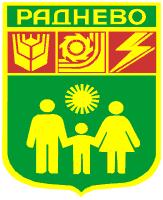 